  Финансовое управление к решению Совета депутатов муниципального образования «Починковский район» Смоленской области «Об исполнении бюджета муниципального образования «Починковский район» Смоленской области за 2016 год» 1. Основные характеристики исполнения бюджета
                        Бюджет исполнен за 2016 год с  дефицитом.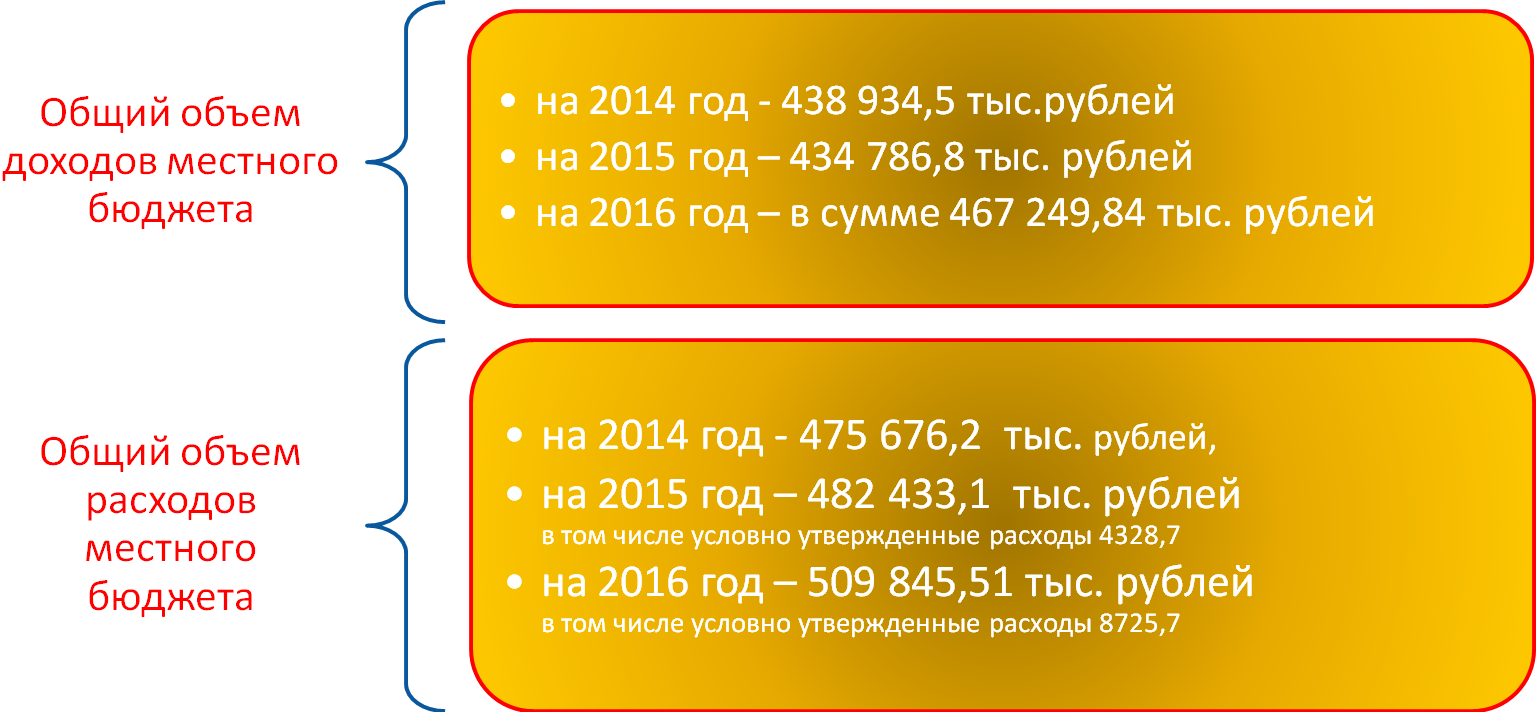 	Источниками покрытия дефицита бюджета муниципального образования «Починковский район» Смоленской области по плановым назначениям и 			кассовым расходам за  2016 год являются:                                                                                                 руб. коп.2.Доходы бюджетаОбъем и структура  доходов в динамике бюджета муниципального образования                                    «Починковский район» Смоленской области	(в тыс. рублей)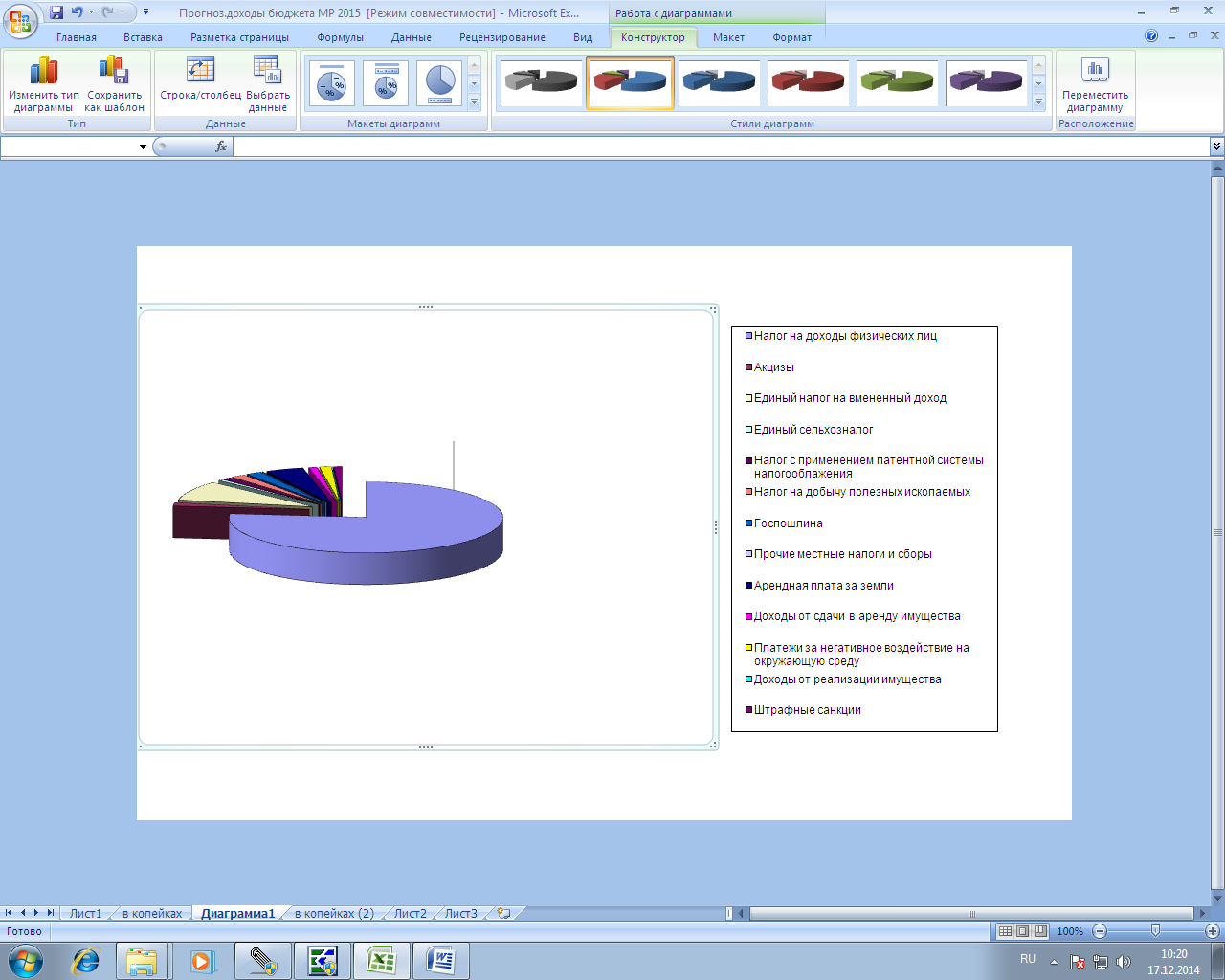 Доходы бюджета муниципального образования «Починковский район» Смоленской области в расчете на 1 жителя                              3.  Структура расходов по исполнению  бюджета муниципального образования«Починковский район» Смоленской области за 2016 год по основным разделамНаибольшую долю в расходах бюджета муниципального образования «Починковский район» Смоленской области в 2016 году составили расходы по разделам: «Образование» - 61,9 %, «Общегосударственные вопросы» - 10,5%; «Межбюджетные трансферты» - 7,8%; «Социальная политика» - 9,2%; «Культура» - 7,0%; «Национальная экономика» - 2,9%; «Физическая культура и спорт» - 0,7%.Расходы бюджета муниципального образования «Починковский район» Смоленской области по разделам за 2016 год. (в тыс. рублей)Структура  расходов за 2016 год по исполнению бюджета муниципального образования «Починковский район» Смоленской области по разделам и подразделамфункциональной классификации(тыс. рублей)Расходы бюджета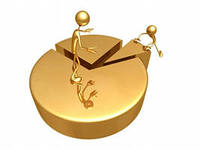 муниципального образования «Починковский район» Смоленской области на душу населения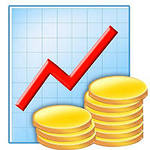 Расходы бюджетамуниципального образования «Починковский район» Смоленской области на «Образование»                                                                                                          (тыс. рублей)Расходы бюджета муниципального образования «Починковский район» Смоленской области на «Культуру»(тыс. рублей)Расходы бюджетамуниципального образования «Починковский район»Смоленской области на «Социальную политику»                                                                                                               (тыс. рублей)Расходы бюджета на реализацию муниципальных программ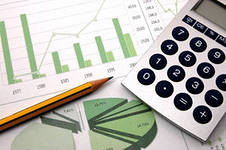 01 "Создание условий для эффективного муниципального управления в муниципальном образовании "Починковский район" Смоленской области"(тыс. рублей)Расходы  бюджета на реализацию муниципальной программы              02  "Социальная поддержка граждан, проживающих на территории муниципального образования "Починковский район" Смоленской области"(тыс. рублей)Расходы бюджета  на реализацию муниципальной программы03  "Энергосбережение и повышение энергетической эффективности на 2014-2020 годы на территории муниципального образования "Починковский район" Смоленской области"	                                                                                                                                 (тыс. рублей)Расходы  бюджета на реализацию муниципальной программы04  Муниципальная программа "Комплексные меры по профилактике терроризма и экстремизма в муниципальном образовании "Починковский район" Смоленской области на 2015-2017 годы" (тыс. рублей)Расходы бюджета на реализацию муниципальной программы05  "Развитие дорожно-транспортного комплекса муниципального образования "Починковский район" Смоленской области"(тыс. рублей)Расходы бюджета на реализацию муниципальной программы06  "Управление финансами муниципального образования «Починковский район» Смоленской области"(тыс. рублей)Расходы бюджета на реализацию муниципальной программы07  "Создание условий для эффективного и ответственного управления муниципальными финансами"                                                                                                                                                                                   (тыс. рублей)Расходы бюджета на реализацию муниципальной программы08 "Комплексные меры по профилактике правонарушений среди детей и молодежи" в муниципальном образовании "Починковский район" Смоленской области"                                                                                                                                                                                               (тыс. рублей)Расходы бюджета на реализацию муниципальной программы09  "Создание условий для обеспечения транспортного обслуживания населения автомобильным транспортом на пригородных внутри муниципальных маршрутах на территории муниципального образования "Починковский район" Смоленской области"	(тыс. рублей)Расходы бюджета на реализацию муниципальной программы10 "Развитие малого и среднего предпринимательства на территории муниципального образования "Починковский район" Смоленской области на 2014-2020 годы"(тыс. рублей)Расходы бюджета на реализацию муниципальной программы11  "Управление имуществом и земельными ресурсами муниципального образования "Починковский район" Смоленской области"(тыс. рублей)Расходы бюджета на реализацию муниципальной программы12  "Развитие системы образования в Починковском районе Смоленской области"               (тыс. рублей)Расходы бюджета на реализацию муниципальной программы13  "Развитие культуры на территории муниципального образования "Починковский район" Смоленской области" (тыс. рублей)Расходы бюджета на реализацию муниципальной программы14  "Развитие физической культуры и спорта в Починковском районе Смоленской области "(тыс. рублей)Расходы  бюджета на реализацию муниципальной программы15 "Молодежная политика"	(тыс. рублей)Расходы на реализацию муниципальной программы16 "Подготовка кадров для органов местного самоуправления муниципального образования "Починковский район" Смоленской области"(тыс. рублей)Расходы на реализацию муниципальной программы17 "Комплексные меры противодействия злоупотреблению наркотиками и их незаконному обороту" (тыс. рублей)Расходы на реализацию муниципальной программы18.муниципальная программа "Материально-техническое и транспортное обеспечение деятельности органов местного самоуправления муниципального образования «Починковский район» Смоленской области» ." (тыс. рублей)Расходы на реализацию муниципальной программы19. муниципальная программа "Демографическое развитие муниципального образования «Починковский район» Смоленской области на 2015-2017 годы».." (тыс. рублей)Соотношение средней заработной платы в социальной сфере и средней заработной платы в Починковском районе  указанных категорий работников за 2016 год (руб.).	       факт		4.Безвозмездные поступления за 2016 год (тыс. руб.)                                                       Из бюджета муниципального района  поселениям поступают: дотации на выравнивание уровня бюджетной обеспеченности и иные межбюджетные трансферты. Контактная информация:Начальник Финансового управления Администрациимуниципального образования «Починковский район» Смоленской области – Селифонова Галина ВикторовнаГрафик работы с 9-00 до 18-00, перерыв с 13-00 до 14-00.Адрес:  216450, Смоленская область, г. Починок, ул. Советская, д.1Телефоны  (8 48149) 4-19-44, факс  (8 48149) 4-19-40Электронная почта:   finpoch@rambler.ruПоказателиБюджетная росписьКассовый расход за 2016 г.  Получение кредитов от кредитных организаций бюджетом муниципального района в валюте Российской Федерации10 535 617,226 892 714,0  Погашение бюджетами муниципальных районов кредитов от кредитных организаций в валюте Российской Федерации-8 982 000,00-8 982 000,0  Получение кредитов от других бюджетов бюджетной системы Р.Ф. бюджетом муниципального района  Погашение бюджетом муниципального района  кредитов от других бюджетов бюджетной системы Российской Федерации а валюте Российской ФедерацииИзменение остатков на счетах по учету средств бюджетов7 113 812,332 473 903,57  Увеличение остатков по району-499 619 437,41-502 086 815,65  Уменьшение прочих остатков по району506 733 249,74504 560 719,22Всего источников:8 667 429,55384 617,57Наименование2016         2016         2016планисполнение% исполнения)ВСЕГО в том числе:489 083,8491 057,2100,4Налоговые и неналоговые доходы в том числе:107 188,8112 602,0105,1налоговые доходы98 149,2103 024,7105,0неналоговые доходы9 039,79 577,3105,9Безвозмездные  поступления382 150,2378 710,399,1дотации81 313,181313,1100,0субсидии49 561,047 511,095,9субвенции250 653,6249 263,899,4иные межбюджетные трансферты622,5622,5100,0Наименование2016 план2016 план2016 фактически2016 фактическирублей в месяц рублей в год рублей в месяц рублей в год ВСЕГО в том числе:1365,3516 384,171 370,8616 450,28Налоговые и неналоговые доходы в том числе:314,343 772,13314,353 772,24 налоговые доходы287,613 451,30287,613 451,30неналоговые доходы26,74320,8426,74320,08Безвозмездные  поступления1 057,2212 686,691 057,2212 686,69дотации227,002 723,97227,02 723,97субсидии132,631 591,60132.631 591,60субвенции695,868 350,27695,868 350,27иные межбюджетные трансферты1,7420,861,7420,86РазделНаименование   2016      2016	%      2016	%      2016	%планисполнение   Процент     исполненияВСЕГО497 751,1491 441,798,7в том числе:01Общегосударственные вопросы52 057,251 531,699,003Национальная безопасность и правоохранительная деятельность---04Национальная экономика17 016,814 211,983,505Жилищно-коммунальное хозяйство10,610,6100,007Образование306 344,6304 051,199,308Культура, кинематография34 413,134 413,1100,010Социальная политика46 021,745 336,398,511Физическая культура и спорт2 407,72 407,7100,012Средства массовой информации---13Обслуживание государственногои муниципального долга 285,8285,8100,014Межбюджетные трансферты 38 236,838 236,8100,0РазделПодразделНаименование2016	2016              Процент 	2016              Процент 	2016              Процент планКассовое исполнение исполненияВСЕГО497 751,1491 441,798,7в том числе:01Общегосударственныевопросы52 057,251 531,699,002Функционирование высшего должностного лица субъекта РФ и муниципального образования1 859,01 859,0100,003Функционирование законодательных (представительных) органов государственной власти и представительных органов муниципальных образований1 859,01 859,0100,004Функционирование  Правительства РФ, высших исполнительных органов государственной власти субъектов РФ, местных  администраций22 372,522 372,5100,005Судебная система21,021,0100,006Обеспечение деятельности финансовых, налоговых и таможенных органов и органов финансового (финансово - бюджетного) надзора10 134,010 134,0100,007Обеспечение проведения выборов и референдумов721,5721,5100,013Другие общегосударственные вопросы15 071,114 545,5100,003Национальная безопасность и правоохранительная деятельность---09Защита населения и территории от чрезвычайных ситуаций природного и техногенного характера, гражданская оборона---04Национальная экономика17 016,814 211,983,506Водное хозяйство---08Транспорт9 934,89 884,899,509Дорожное хозяйство(дорожные фонды)6 919,44 164,560,212Другие вопросы в области национальной экономики94,094,100,005Жилищно-коммунальное хозяйство10,610,6100,001Жилищное хозяйство10,610,6100,002Коммунальное  хозяйство---07Образование306 344,6304 051,199,301Дошкольное образование59 026,959 026,1100,002Общее образование233 951,0231 658,999,006Высшее и послевузовское профессиональное образование29,429,4100,007Молодежная политика и оздоровление детей829,2828,699,909Другие вопросы в области образования12 508,112 508,1100,008Культура, кинематография34 413,134 413,1100,001Культура33 169,733 169,7100,004Другие вопросы в области культуры, кинематографии1 243,41 243,4100,010Социальная политика46 021,745 336,3100,001Пенсионное обеспечение4 002,14 002,1100,003Социальное обеспечение населения14 220,014 220,0100,004Охрана семьи и детства27 544,426 859,097,506Другие вопросы в области социальной политики255,2255,2100,011Физическая культура и спорт3 364,53 364,5100,001Физическая культура2 407,72 407,7100,005Другие вопросы в области физической культуры и спорта956,8956,8100,0   12Средства массовой информации---    02Периодическая печать и издательства---   13Обслуживание государственного и муниципального долга285,8285,8100,0	01Обслуживание государственного и муниципального долга285,8285,8100,014Межбюджетные трансферты38 236,838 236,8100,001Дотации на выравнивание бюджетной обеспеченности субъектов РФ и муниципальных образований35 564,135 564,1100,003Иные дотации2 672,72 672,7100,0РазделНаименованиеНаименование2016 (план)2016 (план)2016 (факт)2016 (факт)рублей в месяцрублей в годрублей в месяцрублей в годВСЕГОВСЕГО1 35616 2801 33916 073                                             в том числе                                             в том числе                                             в том числе                                             в том числе                                             в том числе                                             в том числе                                             в том числе                                             в том числе                                             в том числе                                             в том числе01Общегосударственные вопросыОбщегосударственные вопросы1351 6141401 68503Национальная безопасность и правоохранительная деятельностьНациональная безопасность и правоохранительная деятельность----04Национальная экономикаНациональная экономика465563846405Жилищно - коммунальное хозяйствоЖилищно - коммунальное хозяйство0,030,350,030,3507ОбразованиеОбразование83410 0198289 94408Культура и кинематографияКультура и кинематография931 125931 12510Социальная политикаСоциальная политика1251 5051231 48211Физическая культура и спортФизическая культура и спорт9110911012Средства массовой информацииСредства массовой информации13Обслуживание государственного и муниципального долгаОбслуживание государственного и муниципального долга0,890,8914Межбюджетные трансферты Межбюджетные трансферты 1041 2511041 251Наименование20162016      2016                 % исполнения      2016                 % исполнения      2016                 % исполненияпланисполнение1Расходы, всего497 751,1497 751,1491 441,798,7в % к общему объему расходов61,561,561,92Расходы бюджета на «Образование»306 344,6306 344,6304 051,199,3в  том числе:2.1За счет собственных средств бюджета92 981,192 981,192 963,999,92.2За счет межбюджетных  трансфертов из областного бюджета213 363,5213 363,5211 087,298,9Наименование20162016	% исполнения2016	% исполнения2016	% исполненияпланисполнение1Расходы, всего497 751,1491 441,7                 98,7в % к общему объему расходов6,97,02Расходы  бюджета на «Культуру»34 413,134 413,1100,0в  том числе:2.1За счет собственных средств бюджета33 546,633 546,6100,02.2За счет межбюджетных  трансфертов из областного бюджета866,5866,5100,0Наименование2016      2016               % исполнения      2016               % исполнения      2016               % исполненияпланисполнение1Расходы, всего497 751,1491 441,798,7в % к общему объему расходов9,39,22Расходы  бюджета на «Социальную политику»46 021,745 336,398,5в  том числе:2.1За счет собственных средств бюджета4 576,34 576,3100,02.2За счет межбюджетных  трансфертов из областного бюджета41 445,440 76098,3Код программы (подпрограммы)Наименование программа (подпрограммы)20162016Процент исполненияпланисполнение01Муниципальная программа "Создание условий для эффективного муниципального управления в муниципальном образовании "Починковский район" Смоленской области"22 010,421 484,997,6из них:01 1Подпрограмма "Обеспечение сохранности документов архивного фонда Российской Федерации в муниципальном образовании "Починковский район" Смоленской области на 2014-2019 годы"85,085,0100,001 ЮОбеспечивающая подпрограмма 19 965,319965,3100,00 1Я1   Основное мероприятие "Обеспечение реализации переданных полномочий"1 639,91 114,468,00 1Я2Основное мероприятие "Обеспечение взаимодействия с некоммерческими организациями"320,2320,2100,0Код программы (подпрограммы)Наименование программа (подпрограммы)20162016Процент исполненияпланисполнение02Муниципальная программа  "Социальная поддержка граждан, проживающих на территории муниципального образования "Починковский район" Смоленской области", всего4 385,84 385,8100,0из них:02 1Подпрограмма "Обеспечение жильем молодых семей" на 2014-2016 годы383,7383,7100,002 2Пенсии за выслугу лет лицам, замещавшим муниципальные  должности, должности муниципальной службы (муниципальные должности муниципальной службы)  в органах местного самоуправления муниципального образования "Починковский район" Смоленской области4 002,14 002,1100,0Код программы (подпрограммы)Наименование программа (подпрограммы)20162016Процент исполненияпланисполнение03Муниципальная программа "Энергосбережение и повышение энергетической эффективности на 2014-2020 годы на территории муниципального образования "Починковский район" Смоленской области", всего:105,4105,4100,0Код программы (подпрограммы)Наименование программа (подпрограммы)20162016Процент исполненияпланисполнение04  Муниципальная программа "Комплексные меры по профилактике терроризма и экстремизма в муниципальном образовании "Починковский район" Смоленской области на 2015-2017 годы"118,5118,6100,0Код программы (подпрограммы)Наименование программа (подпрограммы)20162016Процент исполненияпланисполнение05Муниципальная программа "Развитие дорожно-транспортного комплекса муниципального образования "Починковский район" Смоленской области", всего12 515,89 710,977,6из них:05 1Подпрограмма «Обеспечение безопасности дорожного движения на территории муниципального образования «Починковский район» Смоленской области»68,668,6100,005 2Подпрограмма «Капитальный ремонт и ремонт автомобильных дорог общего пользования муниципального образования «Починковский район» Смоленской области»6 919,44 164,560,205 3Подпрограмма "Развитие пассажирского транспорта общего пользования на территории Починковского района Смоленской области"5 527,85 477,899,1Код программы (подпрограммы)Наименование программа (подпрограммы)20162016Процент исполненияпланисполнение06Муниципальная программа «Управление финансами муниципального образования «Починковский район» Смоленской области», всего8 805,68 805,6100,0из них:06 1Подпрограмма "Управление муниципальным долгом муниципального образования "Починковский район" Смоленской области"285,8285,8100,006 ЮОбеспечивающая подпрограмма 8 518,28 518,2100,0Код программы (подпрограммы)Наименование программа (подпрограммы)20162016Процент исполненияпланисполнение07Муниципальная программа "Создание условий для эффективного и ответственного управления муниципальными финансами", всего:35 899,127 008,3100,0Код программы (подпрограммы)Наименование программа (подпрограммы)20162016Процент исполненияпланисполнение08  Муниципальная программа "Комплексные меры по профилактике правонарушений среди детей и молодежи"55,755,7100,0Код программы (подпрограммы)Наименование программа (подпрограммы)20162016Процент исполненияпланисполнение09Муниципальная программа "Создание условий для обеспечения транспортного обслуживания населения автомобильным транспортом на пригородных внутри муниципальных маршрутах на территории муниципального образования "Починковский район" Смоленской области", всего:4 407,04 407,0100,0Код программы (подпрограммы)Наименование программа (подпрограммы)20162016Процент исполненияпланисполнение10Муниципальная программа Муниципальная программа "Развитие малого и среднего предпринимательства на территории муниципального образования "Починковский район" Смоленской области на 2014-2020 годы", всего:	5,35,3100,0Код программы (подпрограммы)Наименование программа (подпрограммы)20162016Процент исполненияпланисполнение11Муниципальная программа "Управление имуществом и земельными ресурсами муниципального образования "Починковский район" Смоленской области", всего3 340,53 340,5100,0из них:11 ЮОбеспечивающая подпрограмма 2 947,92 947,9100,011 Я02Основное мероприятие "Признание прав и регулирование отношений по муниципальной собственности муниципального образования "Починковский район" Смоленской области"9,59,5100,011 Я03Основное мероприятие "Управление земельными участками, находящимися в муниципальной собственности и земельными участками, государственная собственность на которые не разграничена"35,035,0100,011 Я04Основное мероприятие "Обеспечение обслуживания, содержания и распоряжения объектами муниципальной собственности муниципального образования "Починковский район" Смоленской области"254,1254,1100,011 Я05Основное мероприятие "Подготовка и актуализация документов, обеспечивающих градостроительную деятельность в Починковском районе Смоленской области"94,094,0100,0Код программы (подпрограммы)Наименование программа (подпрограммы)20162016Процент исполненияпланисполнение12Муниципальная программа  Муниципальная программа "Развитие системы образования в Починковском районе Смоленской области" всего:326 405,4323 426,599,1из них:12 1Подпрограмма "Развитие дошкольного образования"64 690,464 689,5100,012 2Подпрограмма "Развитие общего образования"213 218,1210 926,098,912 3Подпрограмма "Организация здоровьесбережения детей и подростков"799,1798,599,912 4Подпрограмма "Социальная поддержка замещающих семей и семей с детьми, находящихся в социально опасном положении"22 218,121 532,896,912 5Подпрограмма "Организация деятельности муниципального казенного учреждения "Централизованная бухгалтерия образовательных учреждений Починковского района Смоленской области" 4 870,84 870,8100,012 ЮОбеспечивающая подпрограмма 4 893,44 893,4100,012 Я01Основное мероприятие "Обеспечение реализации переданных полномочий"15 715,515 715,5100,0Код программы (подпрограммы)Наименование программа (подпрограммы)20162016Процент исполненияпланисполнение13Муниципальная программа "Развитие культуры на территории муниципального образования "Починковский район" Смоленской области", всего51 682,451 682,4100,0из них:13 1Подпрограмма "Музейная деятельность"675,2675,2100,013 2Подпрограмма "Развитие системы дополнительного образования детей в сфере культуры"17 269,317 269,3100,013 3Подпрограмма "Организация библиотечного обслуживания населения"10 177,410 177,4100,013 4Подпрограмма "Развитие культурно - досуговой деятельности"22 315,522 315,5100,013 ЮОбеспечивающая подпрограмма 1 243,41 243,4100,013Я01Основное мероприятие "Обеспечение реализации переданных полномочий"1,61,6100,0Код программы (подпрограммы)Наименование программа (подпрограммы)20162016Процент исполненияпланисполнение14Муниципальная программа "Развитие физической культуры и спорта в Починковском районе Смоленской области на период  2014-2017 годы", всего6 894,96 894,9100,0из них:14 1Подпрограмма "Развитие дополнительного образования в сфере физической культуры и спорта"3 530,43 530,4100,014 3Подпрограмма "Развитие физической культуры и спорта"2 407,72 407,7100,014 ЮОбеспечивающая подпрограмма 956,8956,8100,0Код программы (подпрограммы)Наименование программа (подпрограммы)20162016Процент исполненияпланисполнение15Муниципальная программа "Молодежная политика», всего54,554,5100,0из них:15 1Подпрограмма "Молодежь"4,44,4100,015 2Подпрограмма "Патриот"50,050,0100,0Код программы (подпрограммы)Наименование программа (подпрограммы)20162016Процент исполненияпланисполнение16Муниципальная программа "Подготовка кадров для органов местного самоуправления муниципального образования "Починковский район" Смоленской области", всего:	29,4	     29,1100,0Код программы (подпрограммы)Наименование программа (подпрограммы)20162016Процент исполненияпланисполнение17Муниципальная программа "Комплексные меры противодействия злоупотреблению наркотиками и их незаконному обороту"20,420,4100,0Код программы (подпрограммы)Наименование программа (подпрограммы)20162016Процент исполненияпланисполнение18Муниципальная программа "Материально-техническое и транспортное обеспечение деятельности органов местного самоуправления муниципального образования «Починковский район» Смоленской области» 	9 044,7        9 044,7100,0Код программы (подпрограммы)Наименование программа (подпрограммы)20162016Процент исполненияпланисполнение19Муниципальная программа "Демографическое развитие муниципального образования «Починковский район» Смоленской области на 2015-2017 годы».	10,0	10,0100,0Межбюджетные трансферты в бюджет районаЗапланировано Профинансировано поселений за 2016 годПроцент исполнения %Дотации на выравнивание уровня бюджетной обеспеченности поселений из них:подушеваясубсидия по выравниванию уровня бюджетной обеспеченности поселений доля софинансирования из бюджета района субсидии по выравниванию уровня бюджетной обеспеченности поселений35 564,12 343,332 891,932 891,935 564,12 343,332 891,932 891,9100,0100,0100,0100,0Межбюджетные трансферты на поддержку мер по обеспечению сбалансированности бюджетов поселений2 672,72 672,7100,0ВСЕГО35 564,135 564,1100,0